 Форма заявления о предоставлении питания в образовательных учреждениях Санкт-Петербурга с компенсацией стоимости питания за счет средств бюджета Санкт-Петербурга  Форма заявления о предоставлении питания в образовательных учреждениях Санкт-Петербурга с компенсацией стоимости питания за счет средств бюджета Санкт-Петербурга Руководителю ГБОУ№________________________Петродворцового района Санкт-Петербургаот ______________________________________________(Ф.И.О. полностью) от ______________________________________________(Ф.И.О. полностью) родителя (законного представителя) обучающегося                                                                              (нужное подчеркнуть) дата рождения ____________________________________зарегистрированного по адресу: _____________________(индекс, место регистрации) номер телефона___________________________________ паспорт, N и серия ______________ N ________________дата выдачи ______________________________________                                                    кем выдан________________________________________                                                     кем выдан________________________________________  Заявление  Заявление  Заявление  Заявление Прошу предоставить в соответствии с главой 18 Закона Санкт-Петербурга "Социальный кодекс Санкт-Петербурга"  дополнительную меру социальной поддержки по обеспечению питанием, включающим завтрак, обед, завтрак и обед или комплексный обед (нужное подчеркнуть) Прошу предоставить в соответствии с главой 18 Закона Санкт-Петербурга "Социальный кодекс Санкт-Петербурга"  дополнительную меру социальной поддержки по обеспечению питанием, включающим завтрак, обед, завтрак и обед или комплексный обед (нужное подчеркнуть) Прошу предоставить в соответствии с главой 18 Закона Санкт-Петербурга "Социальный кодекс Санкт-Петербурга"  дополнительную меру социальной поддержки по обеспечению питанием, включающим завтрак, обед, завтрак и обед или комплексный обед (нужное подчеркнуть) Прошу предоставить в соответствии с главой 18 Закона Санкт-Петербурга "Социальный кодекс Санкт-Петербурга"  дополнительную меру социальной поддержки по обеспечению питанием, включающим завтрак, обед, завтрак и обед или комплексный обед (нужное подчеркнуть) , , (кому - ФИО) (кому - ФИО) обучающе(му,й)ся класса (группы) ___________, на период с _________ по ____________ дата рождения ___________, свидетельство о рождении/паспорт серия _________________номер__________________,                                                                                                                      место регистрации___________________________________________________________, место проживания ____________________________________________________________ в связи с тем, что:        ** (при заполнении заявления необходимо проставить знак напротив одной из категорий граждан, претендующих на дополнительную меру социальной поддержки по обеспечению питанием).        Обучающий(ая)ся относится к категории граждан, имеющих право на предоставление дополнительной меры социальной поддержки по обеспечению питанием с компенсацией за счет средств бюджета Санкт-Петербурга 100 процентов стоимости питания: 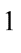 обучающе(му,й)ся класса (группы) ___________, на период с _________ по ____________ дата рождения ___________, свидетельство о рождении/паспорт серия _________________номер__________________,                                                                                                                      место регистрации___________________________________________________________, место проживания ____________________________________________________________ в связи с тем, что:        ** (при заполнении заявления необходимо проставить знак напротив одной из категорий граждан, претендующих на дополнительную меру социальной поддержки по обеспечению питанием).        Обучающий(ая)ся относится к категории граждан, имеющих право на предоставление дополнительной меры социальной поддержки по обеспечению питанием с компенсацией за счет средств бюджета Санкт-Петербурга 100 процентов стоимости питания: обучающе(му,й)ся класса (группы) ___________, на период с _________ по ____________ дата рождения ___________, свидетельство о рождении/паспорт серия _________________номер__________________,                                                                                                                      место регистрации___________________________________________________________, место проживания ____________________________________________________________ в связи с тем, что:        ** (при заполнении заявления необходимо проставить знак напротив одной из категорий граждан, претендующих на дополнительную меру социальной поддержки по обеспечению питанием).        Обучающий(ая)ся относится к категории граждан, имеющих право на предоставление дополнительной меры социальной поддержки по обеспечению питанием с компенсацией за счет средств бюджета Санкт-Петербурга 100 процентов стоимости питания: обучающе(му,й)ся класса (группы) ___________, на период с _________ по ____________ дата рождения ___________, свидетельство о рождении/паспорт серия _________________номер__________________,                                                                                                                      место регистрации___________________________________________________________, место проживания ____________________________________________________________ в связи с тем, что:        ** (при заполнении заявления необходимо проставить знак напротив одной из категорий граждан, претендующих на дополнительную меру социальной поддержки по обеспечению питанием).        Обучающий(ая)ся относится к категории граждан, имеющих право на предоставление дополнительной меры социальной поддержки по обеспечению питанием с компенсацией за счет средств бюджета Санкт-Петербурга 100 процентов стоимости питания: Родитель (законный представитель), обучающийся:- проинформирован образовательным учреждением о праве подать заявление                        на предоставление дополнительной меры социальной поддержки по обеспечению питанием в следующем учебном году в мае соответствующего календарного года;- дополнительная мера социальной поддержки по обеспечению питанием предоставляется начиная с месяца, следующего за месяцем подачи заявления, если заявление подано до 20 числа текущего месяца;- предоставление питания прекращается в случаях:утраты обучающимся права на предоставление питания - с 1 числа месяца, следующего за месяцем, в котором наступили соответствующие обстоятельства;установления недостоверности представленных заявителем сведений или несвоевременности извещения об изменении указанных сведений - с 1 числа месяца, следующего за месяцем, в котором наступили соответствующие обстоятельства.В случае изменения оснований для предоставления дополнительной меры социальной поддержки по обеспечению питанием обязуюсь незамедлительно письменно информировать администрацию образовательного учреждения.Предъявлен документ, подтверждающий право представить интересы несовершеннолетнего (наименование и реквизиты документа), ___________________________________________________________________________. Под стоимостью питания понимается стоимость питания в государственных образовательных учреждениях, ежегодно утверждаемая Правительством Санкт-Петербурга.Родитель (законный представитель), обучающийся:- проинформирован образовательным учреждением о праве подать заявление                        на предоставление дополнительной меры социальной поддержки по обеспечению питанием в следующем учебном году в мае соответствующего календарного года;- дополнительная мера социальной поддержки по обеспечению питанием предоставляется начиная с месяца, следующего за месяцем подачи заявления, если заявление подано до 20 числа текущего месяца;- предоставление питания прекращается в случаях:утраты обучающимся права на предоставление питания - с 1 числа месяца, следующего за месяцем, в котором наступили соответствующие обстоятельства;установления недостоверности представленных заявителем сведений или несвоевременности извещения об изменении указанных сведений - с 1 числа месяца, следующего за месяцем, в котором наступили соответствующие обстоятельства.В случае изменения оснований для предоставления дополнительной меры социальной поддержки по обеспечению питанием обязуюсь незамедлительно письменно информировать администрацию образовательного учреждения.Предъявлен документ, подтверждающий право представить интересы несовершеннолетнего (наименование и реквизиты документа), ___________________________________________________________________________. Под стоимостью питания понимается стоимость питания в государственных образовательных учреждениях, ежегодно утверждаемая Правительством Санкт-Петербурга.Родитель (законный представитель), обучающийся:- проинформирован образовательным учреждением о праве подать заявление                        на предоставление дополнительной меры социальной поддержки по обеспечению питанием в следующем учебном году в мае соответствующего календарного года;- дополнительная мера социальной поддержки по обеспечению питанием предоставляется начиная с месяца, следующего за месяцем подачи заявления, если заявление подано до 20 числа текущего месяца;- предоставление питания прекращается в случаях:утраты обучающимся права на предоставление питания - с 1 числа месяца, следующего за месяцем, в котором наступили соответствующие обстоятельства;установления недостоверности представленных заявителем сведений или несвоевременности извещения об изменении указанных сведений - с 1 числа месяца, следующего за месяцем, в котором наступили соответствующие обстоятельства.В случае изменения оснований для предоставления дополнительной меры социальной поддержки по обеспечению питанием обязуюсь незамедлительно письменно информировать администрацию образовательного учреждения.Предъявлен документ, подтверждающий право представить интересы несовершеннолетнего (наименование и реквизиты документа), ___________________________________________________________________________. Под стоимостью питания понимается стоимость питания в государственных образовательных учреждениях, ежегодно утверждаемая Правительством Санкт-Петербурга.Родитель (законный представитель), обучающийся:- проинформирован образовательным учреждением о праве подать заявление                        на предоставление дополнительной меры социальной поддержки по обеспечению питанием в следующем учебном году в мае соответствующего календарного года;- дополнительная мера социальной поддержки по обеспечению питанием предоставляется начиная с месяца, следующего за месяцем подачи заявления, если заявление подано до 20 числа текущего месяца;- предоставление питания прекращается в случаях:утраты обучающимся права на предоставление питания - с 1 числа месяца, следующего за месяцем, в котором наступили соответствующие обстоятельства;установления недостоверности представленных заявителем сведений или несвоевременности извещения об изменении указанных сведений - с 1 числа месяца, следующего за месяцем, в котором наступили соответствующие обстоятельства.В случае изменения оснований для предоставления дополнительной меры социальной поддержки по обеспечению питанием обязуюсь незамедлительно письменно информировать администрацию образовательного учреждения.Предъявлен документ, подтверждающий право представить интересы несовершеннолетнего (наименование и реквизиты документа), ___________________________________________________________________________. Под стоимостью питания понимается стоимость питания в государственных образовательных учреждениях, ежегодно утверждаемая Правительством Санкт-Петербурга. Форма заявления о предоставлении компенсационной выплаты на питание в образовательных учреждениях Санкт-Петербурга и федеральных образовательных учреждениях Форма заявления о предоставлении компенсационной выплаты на питание в образовательных учреждениях Санкт-Петербурга и федеральных образовательных учреждениях Форма заявления о предоставлении компенсационной выплаты на питание в образовательных учреждениях Санкт-Петербурга и федеральных образовательных учрежденияхРуководителю ГБОУ№________________________Петродворцового района Санкт-ПетербургаРуководителю ГБОУ№________________________Петродворцового района Санкт-Петербургаот ______________________________________________(Ф.И.О. полностью) от ______________________________________________(Ф.И.О. полностью) от ______________________________________________(Ф.И.О. полностью) от ______________________________________________(Ф.И.О. полностью) родителя (законного представителя) обучающегося                                                                              (нужное подчеркнуть) родителя (законного представителя) обучающегося                                                                              (нужное подчеркнуть) дата рождения ____________________________________дата рождения ____________________________________зарегистрированного по адресу: _____________________зарегистрированного по адресу: _____________________(индекс, место регистрации) (индекс, место регистрации) номер телефона___________________________________ номер телефона___________________________________ паспорт, N и серия ______________ N ________________паспорт, N и серия ______________ N ________________дата выдачи ______________________________________дата выдачи ______________________________________                                                    кем выдан________________________________________                                                     кем выдан________________________________________                                                     кем выдан________________________________________  Заявление Прошу предоставить в соответствии с главой 18 Закона Санкт-Петербурга "Социальный кодекс Санкт-Петербурга"  компенсационную выплату на питание____________________________________________________________________________                                                                     (кому - ФИО) обучающе(му,й)ся класса (группы) ___________, на период с _________ по ____________ дата рождения ___________, свидетельство о рождении/паспорт серия _________________номер__________________,                                                                                                                      место регистрации___________________________________________________________, место проживания ____________________________________________________________ в связи с тем, что:        ** (при заполнении заявления необходимо проставить знак напротив одной из категорий граждан, претендующих на дополнительную меру социальной поддержки по обеспечению питанием) в размере 100 процентов стоимости питания, так как обучающийся и относится к категории:Родитель (законный представитель), обучающийся:- проинформирован образовательным учреждением о праве подать заявление                        на предоставление дополнительной меры социальной поддержки – компенсационной выплаты на питание в следующем учебном году в мае соответствующего календарного года;- дополнительная мера социальной поддержки – компенсационная выплата                           на  питание предоставляется начиная с месяца, следующего за месяцем подачи заявления, если заявление подано до 20 числа текущего месяца;- предоставление компенсационной выплаты прекращается в случаях:утраты обучающимся права на предоставление питания - с 1 числа месяца, следующего за месяцем, в котором наступили соответствующие обстоятельства;установления недостоверности представленных заявителем сведений или несвоевременности извещения об изменении указанных сведений - с 1 числа месяца, следующего за месяцем, в котором наступили соответствующие обстоятельства.В случае изменения оснований для предоставления дополнительной меры социальной поддержки  - компенсационной  выплаты на питание обязуюсь незамедлительно письменно информировать администрацию образовательного учреждения.Предъявлен документ, подтверждающий право представить интересы несовершеннолетнего (наименование и реквизиты документа), ___________________________________________________________________________. Под стоимостью питания понимается стоимость питания в государственных образовательных учреждениях, ежегодно утверждаемая Правительством Санкт-Петербурга.